ГУБЕРНАТОР МОСКОВСКОЙ ОБЛАСТИРАСПОРЯЖЕНИЕот 5 марта 2024 г. N 113-РГОБ УТВЕРЖДЕНИИ ПЛАНА МЕРОПРИЯТИЙ МОСКОВСКОЙ ОБЛАСТИПО РЕАЛИЗАЦИИ В 2024-2026 ГОДАХ СТРАТЕГИИ ГОСУДАРСТВЕННОЙПОЛИТИКИ РОССИЙСКОЙ ФЕДЕРАЦИИ В ОТНОШЕНИИ РОССИЙСКОГОКАЗАЧЕСТВА НА 2021-2030 ГОДЫВ целях реализации в Московской области Стратегии государственной политики Российской Федерации в отношении российского казачества на 2021-2030 годы, утвержденной Указом Президента Российской Федерации от 09.08.2020 N 505 "Об утверждении Стратегии государственной политики Российской Федерации в отношении российского казачества на 2021-2030 годы":1. Утвердить прилагаемый План мероприятий Московской области по реализации в 2024-2026 годах Стратегии государственной политики Российской Федерации в отношении российского казачества на 2021-2030 годы (далее - План).2. Руководителям центральных исполнительных органов Московской области обеспечить исполнение Плана.3. Определить Главное управление региональной безопасности Московской области уполномоченным центральным исполнительным органом Московской области по осуществлению контроля за реализацией мероприятий Плана, в том числе по осуществлению взаимодействия с Военным комиссариатом Московской области, Главным управлением Федеральной службы войск национальной гвардии Российской Федерации по Московской области, Главным управлением Министерства внутренних дел Российской Федерации по Московской области, Главным управлением Министерства Российской Федерации по делам гражданской обороны, чрезвычайным ситуациям и ликвидации последствий стихийных бедствий по Московской области, Отдельским казачьим обществом Московской области, а также получению и обобщению докладов о ходе выполнения мероприятий Плана.4. Рекомендовать органам местного самоуправления муниципальных образований Московской области принять участие в мероприятиях, предусмотренных Планом.5. Министерству информационных и социальных коммуникаций Московской области обеспечить официальное опубликование (размещение) настоящего распоряжения на Интернет-портале Правительства Московской области (www.mosreg.ru).6. Контроль за выполнением настоящего распоряжения возложить на Вице-губернатора Московской области Каратаева Р.А.Губернатор Московской областиА.Ю. ВоробьевУтвержденраспоряжением ГубернатораМосковской областиот 5 марта 2024 г. N 113-РГПЛАНМЕРОПРИЯТИЙ МОСКОВСКОЙ ОБЛАСТИ ПО РЕАЛИЗАЦИИВ 2024-2026 ГОДАХ СТРАТЕГИИ ГОСУДАРСТВЕННОЙ ПОЛИТИКИРОССИЙСКОЙ ФЕДЕРАЦИИ В ОТНОШЕНИИ РОССИЙСКОГО КАЗАЧЕСТВАНА 2021-2030 ГОДЫ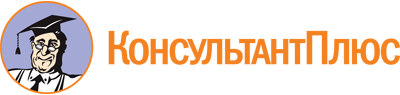 Распоряжение Губернатора МО от 05.03.2024 N 113-РГ
"Об утверждении Плана мероприятий Московской области по реализации в 2024-2026 годах Стратегии государственной политики Российской Федерации в отношении российского казачества на 2021-2030 годы"Документ предоставлен КонсультантПлюс

www.consultant.ru

Дата сохранения: 16.06.2024
 N п/пНаименование мероприятияСрок исполненияОтветственный исполнительИсточник финансированияНаправление реализации СтратегииЦелевой показательДокумент, подтверждающий исполнение мероприятияI. Привлечение членов казачьих обществ к несению государственной и иной службыI. Привлечение членов казачьих обществ к несению государственной и иной службыI. Привлечение членов казачьих обществ к несению государственной и иной службыI. Привлечение членов казачьих обществ к несению государственной и иной службыI. Привлечение членов казачьих обществ к несению государственной и иной службыI. Привлечение членов казачьих обществ к несению государственной и иной службыI. Привлечение членов казачьих обществ к несению государственной и иной службыI. Привлечение членов казачьих обществ к несению государственной и иной службы1.Разработка и принятие нормативных правовых актов центральных исполнительных органов Московской области, органов местного самоуправления муниципальных образований Московской области по вопросам становления и развития государственной и иной службы российского казачестваПостоянноЦентральные исполнительные органы Московской области, органы местного самоуправления муниципальных образований Московской области (по согласованию)Финансирование не требуетсяПункт 12 Стратегии государстве иной политики Российской Федерации в отношении российского казачества на 2021-2030 годы (далее - Стратегия)Количество разработанных нормативных правовых актовНормативные правовые акты центральных исполнительных органов Московской области, органов местного самоуправления муниципальных образований Московской области2.Участие в мероприятиях, связанных с подготовкой и проведением призыва членов казачьих обществ на военную службу, направлением их для ее прохождения в соединения и воинские части Вооруженных Сил Российской Федерации, комплектуемые членами казачьих обществЕжегодноВоенный комиссариат Московской области (по согласованию), Отдельское казачье общество Московской области (по согласованию)Финансирование не требуетсяПункт 13 СтратегииКоличество членов казачьих обществ, призванных и направленных для прохождения военной службы в комплектуемые членами казачьих обществ воинские части Вооруженных Сил Российской ФедерацииДоклад Отдельского казачьего общества Московской области3.Заключение членами казачьих обществ, пребывающими в запасе, контрактов на прохождение военной службы в Вооруженных Силах Российской ФедерацииПостоянноВоенный комиссариат Московской области (по согласованию), Отдельское казачье общество Московской области (по согласованию)Финансирование не требуетсяПункт 13 СтратегииКоличество членов казачьих обществ, пребывающих в запасе, заключивших контракты на прохождение военной службы в Вооруженных Силах Российской ФедерацииДоклад Отдельского казачьего общества Московской области4.Заключение членами казачьих обществ, пребывающими в запасе, контрактов о пребывании в мобилизационном людском резерве Вооруженных Сил Российской ФедерацииПостоянноВоенный комиссариат Московской области (по согласованию), Отдельское казачье общество Московской области (по согласованию)Финансирование не требуетсяПункт 13 СтратегииКоличество членов казачьих обществ, пребывающих в запасе, заключивших контракты о пребывании в мобилизационном людском резерве Вооруженных Сил Российской ФедерацииДоклад Отдельского казачьего общества Московской области5.Привлечение казачьей молодежи к участию в мероприятиях по патриотическому воспитанию, в том числе посвященных дням воинской славыПостоянноМинистерство образования Московской области, Министерство культуры и туризма Московской области, Отдельское казачье общество Московской области, центральные исполнительные органы Московской области и органы местного самоуправления муниципальных образований Московской области (по согласованию)Финансирование не предусмотреноПункт 15 СтратегииКоличество проведенных мероприятий; количество членов казачьих обществ, принявших участие в мероприятиях по патриотическому воспитаниюДоклад Министерства образования Московской области, подготовленный совместно с Министерством культуры и туризма Московской области и Отдельским казачьим обществом Московской области6.Привлечение членов казачьих обществ к несению военной службы в войсках национальной гвардии Российской ФедерацииЕжегодноВоенный комиссариат Московской области (по согласованию), Отдельское казачье общество Московской области (по согласованию) при участии Главного управления Федеральной службы войск национальной гвардии Российской Федерации по Московской области (по согласованию)Финансирование не требуетсяПункт 13 СтратегииКоличество членов казачьих обществ, привлекаемых для прохождения военной службы в войска национальной гвардии Российской ФедерацииДоклад Отдельского казачьего общества Московской области7.Призыв на военные сборы членов казачьих обществ, пребывающих в запасе Вооруженных Сил Российской ФедерацииЕжегодноВоенный комиссариат Московской области (по согласованию), Отдельское казачье общество Московской области (по согласованию)Финансирование не требуетсяПункт 13 СтратегииКоличество членов казачьих обществ, пребывающих в запасе, призванных на военные сборыДоклад Отдельского казачьего общества Московской области8.Организация и проведение первоначальной постановки допризывников - членов семей участников казачьих обществ Отдельского казачьего общества Московской области на воинский учетЕжегодноВоенный комиссариат Московской области (по согласованию), Отдельское казачье общество Московской области (по согласованию)Финансирование не требуетсяПункт 13 СтратегииКоличество членов казачьих обществ Отдельского казачьего общества Московской области, поставленных на первоначальный воинский учетДоклад Военного комиссара Московской области, подготовленный совместно с Отдельским казачьим обществом Московской области9.Мониторинг привлечения членов казачьих обществ Отдельского казачьего общества Московской области к государственной и иной службе российского казачестваПостоянноГлавное управление региональной безопасности Московской области и органы местного самоуправления муниципальных образований Московской области (по согласованию)Финансирование не требуетсяПункт 13 СтратегииКоличество членов казачьих обществ, привлекаемых к государственной или иной службе российского казачестваДоклад Главного управления региональной безопасности Московской области, подготовленный совместно с Отдельским казачьим обществом Московской области10.Привлечение народных дружин из числа членов казачьих обществ Отдельского казачьего общества Московской области к охране общественного порядка в муниципальных образованиях Московской областиПостоянноГлавное управление МВД России по Московской области (по согласованию), Отдельское казачье общество Московской области (по согласованию), органы местного самоуправления муниципальных образований Московской области (по согласованию), Главное управление региональной безопасности Московской областиСредства бюджета Московской области, предусмотренные в рамках государственной программы Московской области "Безопасность Подмосковья" на 2023-2027 годы на материально-техническое обеспечение деятельности народных дружинПункт 13 СтратегииКоличество человеко-выходов членов казачьих обществ для участия в охране общественного порядкаДоклад Главного управления МВД России по Московской области11.Привлечение членов казачьих обществ к участию в мероприятиях по обеспечению пожарной безопасности (тушение техногенных, лесных и природных пожаров, участие в профилактических мероприятиях), отработке совместных действий с пожарно-спасательными подразделениями, в том числе при проведении пожарно-тактических учений и занятий в рамках пожарно-спасательных гарнизоновПостоянноГлавное управление МЧС России по Московской области (по согласованию), Государственное казенное учреждение Московской области "Московская областная противопожарно-спасательная служба" (по согласованию), Отдельское казачье общество Московской области (по согласованию)Финансирование не требуетсяПункт 13 СтратегииКоличество членов казачьих обществ, участвующих в реализации мероприятийДоклад Главного управления МЧС России по Московской области, доклад Государственного казенного учреждения Московской области "Московская областная противопожарно-спасательная служба"12.Привлечение членов казачьих обществ Отдельского казачьего общества Московской области к участию в мероприятиях, направленных на обеспечение природоохранной деятельности и экологической безопасностиЕжегодноМинистерство экологии и природопользования 1 Московской области, Отдельское казачье общество Московской области (по согласованию)Финансирование не предусмотреноПункт 13 СтратегииКоличество членов казачьих обществ, привлеченных к участию в мероприятиях, направленных на обеспечение природоохранной деятельности и экологической безопасностиДоклад Министерства экологии и природопользования Московской области13.Привлечение членов казачьих обществ Отдельского казачьего общества Московской области и казачьих обществ к участию в совместных мероприятиях с Главным управлением МВД России по Московской области в целях профилактики немедицинского потребления наркотических средств и психотропных веществ среди подростков и молодежи на территории Московской областиЕжегодноГлавное управление МВД России по Московской области (по согласованию), Отдельское казачье общество Московской области (по согласованию), Главное управление региональной безопасности Московской областиФинансирование не предусмотреноПункты 13, 15 СтратегииКоличество членов казачьих обществ, привлеченных к участию в мероприятиях по профилактике немедицинского потребления наркотических средств и психотропных веществ среди подростков и молодежи на территории Московской областиДоклад Главного управления МВД России по Московской области, подготовленный совместно с Отдельским казачьим обществом Московской области14.Заключение соглашений с казачьими обществами Отдельского казачьего общества Московской области об оказании содействия центральным исполнительным органам Московской области и органам местного самоуправления муниципальных образований Московской области в осуществлении установленных задач и функцийПостоянноОтдельское казачье общество Московской области (по согласованию), центральные исполнительные органы Московской области, органы местного самоуправления муниципальных образований Московской области (по согласованию)Финансирование предусматривается условиями соглашенияПункт 13 СтратегииКоличество заключенных соглашений с центральными исполнительными органами Московской области, органами местного самоуправления муниципальных образований Московской областиСоглашение Отдельского казачьего общества Московской области с центральными исполнительными органами Московской области, органами местного самоуправления муниципальных образований Московской области15.Предоставление за счет бюджета Московской области субсидии Отдельскому казачьему обществу Московской области на финансовое обеспечение затрат по проведению мероприятий по привлечению казаков к несению государственной и иной службыЕжегодноГлавное управление региональной безопасности Московской областиСредства бюджета Московской области, в рамках государственной программы Московской области "Безопасность Подмосковья" на 2023-2027 годыПункт 15 СтратегииПредоставление субсидии на финансовое обеспечение затрат по проведению мероприятий, предусмотренных соглашением о предоставлении субсидииСоглашение между Главным управлением региональной безопасности Московской области и Отдельским казачьим обществом Московской области о предоставлении субсидии16.Участие казаков Отдельского казачьего общества Московской области в профилактических рейдах, патрулировании на железнодорожной инфраструктуре Московской области с целью предупреждения и снижения травмирования гражданПостоянноМинистерство транспорта и дорожной инфраструктуры Московской области, Отдельское казачье общество Московской области (по согласованию), органы местного самоуправления муниципальных образований Московской области (по согласованию)Финансирование из бюджетов муниципальных образований Московской области за счет средств на обеспечение деятельности народных дружинПункт 15 СтратегииКоличество проведенных мероприятий; количество участников мероприятийДоклад Министерства транспорта и дорожной инфраструктуры Московской области и Отдельского казачьего общества Московской области17.Привлечение казаков Отдельского казачьего общества Московской области к проведению военно-полевых сборовЕжегодноОтдельское казачье общество Московской области (по согласованию)Финансирование не требуетсяПункт 13 СтратегииКоличество участников - представителей казачестваДоклад Отдельского казачьего общества Московской областиII. Взаимодействие казачьих обществ с иными объединениями казаков и общественными организациямиII. Взаимодействие казачьих обществ с иными объединениями казаков и общественными организациямиII. Взаимодействие казачьих обществ с иными объединениями казаков и общественными организациямиII. Взаимодействие казачьих обществ с иными объединениями казаков и общественными организациямиII. Взаимодействие казачьих обществ с иными объединениями казаков и общественными организациямиII. Взаимодействие казачьих обществ с иными объединениями казаков и общественными организациямиII. Взаимодействие казачьих обществ с иными объединениями казаков и общественными организациямиII. Взаимодействие казачьих обществ с иными объединениями казаков и общественными организациями18.Взаимодействие Отдельского казачьего общества Московской области с Государственным фондом поддержки участников специальной военной операции "Защитники Отечества"ПостоянноОтдельское казачье общество Московской области (по согласованию)Финансирование не требуетсяПункт 14 СтратегииКоличество обращений от членов казачьих обществДоклад Отдельского казачьего общества Московской области19.Оказание шефской помощи казакам, проходящим военную службу по контракту, получившим ранения, а также семьям погибшихПостоянноОтдельское казачье общество Московской области (по согласованию)Финансирование не требуетсяПункт 14 СтратегииКоличество проведенных мероприятийДоклад Отдельского казачьего общества Московской области20.Оказание гуманитарной помощи членам казачьих обществ и иных объединений казаков, участвующим (содействующим) в выполнении задач, возложенных на Вооруженные Силы Российской Федерации в период проведения специальной военной операцииПостоянноОтдельское казачье общество Московской области (по согласованию) при участии заинтересованных центральных исполнительных органов Московской области, органов местного самоуправления муниципальных образований Московской области (по согласованию)Финансирование не требуетсяПункт 14 СтратегииКоличество членов казачьих обществ, которым оказана помощьДоклад Отдельского казачьего общества Московской областиIII. Содействие воспитанию подрастающего поколения в духе патриотизма, гражданской ответственности и готовности к служению Отечеству с опорой на духовно-нравственные основы и ценности российского казачества, обеспечение участия казачьих обществ в реализации государственной молодежной политикиIII. Содействие воспитанию подрастающего поколения в духе патриотизма, гражданской ответственности и готовности к служению Отечеству с опорой на духовно-нравственные основы и ценности российского казачества, обеспечение участия казачьих обществ в реализации государственной молодежной политикиIII. Содействие воспитанию подрастающего поколения в духе патриотизма, гражданской ответственности и готовности к служению Отечеству с опорой на духовно-нравственные основы и ценности российского казачества, обеспечение участия казачьих обществ в реализации государственной молодежной политикиIII. Содействие воспитанию подрастающего поколения в духе патриотизма, гражданской ответственности и готовности к служению Отечеству с опорой на духовно-нравственные основы и ценности российского казачества, обеспечение участия казачьих обществ в реализации государственной молодежной политикиIII. Содействие воспитанию подрастающего поколения в духе патриотизма, гражданской ответственности и готовности к служению Отечеству с опорой на духовно-нравственные основы и ценности российского казачества, обеспечение участия казачьих обществ в реализации государственной молодежной политикиIII. Содействие воспитанию подрастающего поколения в духе патриотизма, гражданской ответственности и готовности к служению Отечеству с опорой на духовно-нравственные основы и ценности российского казачества, обеспечение участия казачьих обществ в реализации государственной молодежной политикиIII. Содействие воспитанию подрастающего поколения в духе патриотизма, гражданской ответственности и готовности к служению Отечеству с опорой на духовно-нравственные основы и ценности российского казачества, обеспечение участия казачьих обществ в реализации государственной молодежной политикиIII. Содействие воспитанию подрастающего поколения в духе патриотизма, гражданской ответственности и готовности к служению Отечеству с опорой на духовно-нравственные основы и ценности российского казачества, обеспечение участия казачьих обществ в реализации государственной молодежной политики21.Мониторинг классов, реализующих казачий компонентЕжегодноМинистерство образования Московской областиФинансирование не требуетсяПункт 15 СтратегииКоличество классовОбразовательные программы основного общего и среднего общего образования, интегрированные с дополнительными общеразвивающими программами, реализующими казачий компонент22.Проведение казаками-наставниками тематических уроков патриотической направленности в образовательных учреждениях в дни памятных дат истории России, дни славы русского оружия - дни воинской славы, а также иные даты, связанные с военной историей российского казачестваЕжегодноОтдельское казачье общество Московской области (по согласованию), Министерство образования Московской областиФинансирование не требуетсяПункт 15 СтратегииКоличество проведенных уроков; количество участников мероприятийДоклад Отдельского казачьего общества Московской области23.Участие парадных расчетов казачьих кадетских корпусов и казачьих обществ Отдельского казачьего общества Московской области и кадетов Первого Рузского казачьего корпуса имени Героя Советского Союза Л.М. Доватора совместно с подразделениями Вооруженных Сил Российской Федерации и других войск в военных парадах и прохождениях войск торжественным маршем, а также в мероприятиях, посвященных празднованию годовщины Победы в Великой Отечественной войне 1941-1945 годовЕжегодноОтдельское казачье общество Московской области (по согласованию), органы местного самоуправления муниципальных образований Московской области (по согласованию)Средства бюджетов муниципальных образований Московской областиПункт 15 СтратегииКоличество человек из числа воспитанников казачьих кадетских корпусов и членов войсковых казачьих обществ, принявших участие в военных парадах и прохождениях войск торжественным маршемДоклад Отдельского казачьего общества Московской области24.Привлечение казачьей молодежи и членов казачьих обществ к проведению молодежно-патриотической акции "День призывника"ЕжегодноВоенный комиссариат Московской области (по согласованию), Отдельское казачье общество Московской области (по согласованию)Финансирование не требуетсяПункты 13, 16 СтратегииКоличество членов казачьих обществ, привлеченных к проведению акции "День призывника"Доклад Отдельского казачьего общества Московской области25.Оказание шефской помощи казачьими обществами, общественными объединениями казаков соединениям и воинским частям Вооруженных Сил Российской Федерации и организация с ними совместных спортивных и культурных мероприятийЕжегодноМинистерство физической культуры и спорта Московской области, Министерство культуры и туризма Московской области, Отдельское казачье общество Московской области (по согласованию)Финансирование не требуетсяПункт 16 СтратегииКоличество казачьих обществ и иных объединений казаков, принявших участие в мероприятияхДоклад Отдельского казачьего общества Московской области26.Участие членов казачьих обществ Отдельского казачьего общества Московской области и общественных объединений казаков во Всероссийской военно-спортивной игре "Казачий сполох"ЕжегодноОтдельское казачье общество Московской области (по согласованию), органы местного самоуправления муниципальных образований Московской области (по согласованию)Средства бюджетов муниципальных образований Московской областиПункт 15 СтратегииКоличество участников игрыДоклад Отдельского казачьего общества Московской области27.Проведение физкультурных и спортивных мероприятий среди казачьей молодежиПостоянноМинистерство физической культуры и спорта Московской области, Отдельское казачье общество Московской области (по согласованию), органы местного самоуправления муниципальных образований Московской области (по согласованию)Средства бюджетов муниципальных образований Московской областиПункт 15 СтратегииКоличество проведенных мероприятий; количество участников мероприятийДоклад Отдельского казачьего общества Московской области28.Участие членов казачьих обществ Отдельского казачьего общества Московской области и общественных объединений казаков в мероприятиях Всероссийского слета казачьей молодежи "Готов к труду и обороне"ЕжегодноОтдельское казачье общество Московской области (по согласованию), общественные объединения казаков (по согласованию)Финансирование не требуетсяПункт 15 СтратегииКоличество человек, принявших участие во Всероссийском слете; количество человек, сдавших нормативы комплекса "Готов к труду и обороне"Доклад Отдельского казачьего общества Московской области29.Участие членов казачьих обществ Отдельского казачьего общества Московской области во Всероссийской спартакиаде допризывной казачьей молодежиЕжегодноМинистерство физической культуры и спорта Московской области, Отдельское казачье общество Московской области (по согласованию), органы местного самоуправления муниципальных образований Московской области (по согласованию)Финансирование не требуетсяПункт 15 СтратегииКоличество участников спартакиадыДоклад Отдельского казачьего общества Московской области30.Оказание содействия участию казачьих обществ и иных объединений казаков, реализующих социально ориентированные проекты, в конкурсах на получение грантов Президента Российской Федерации и иных конкурсах, организуемых федеральными органами исполнительной власти, центральными исполнительными органами Московской области, органами местного самоуправления муниципальных образований Московской областиПостоянноГлавное управление региональной безопасности Московской области, Отдельское казачье общество Московской области (по согласованию)Средства федерального бюджета, бюджета Московской области и бюджетов муниципальных образований Московской областиПункт 15 СтратегииКоличество заявок, поданных для участия в конкурсах, количество заявок, получивших поддержкуДоклад Отдельского казачьего общества Московской области в Координационный совет по делам казачества Московской области31.Участие в смотре-конкурсе на звание "Лучший казачий кадетский корпус"ЕжегодноМинистерство образования Московской области, Отдельское казачье общество Московской области (по согласованию)Финансирование не требуетсяПункт 16 СтратегииКоличество образовательных организаций (учреждений), принявших участие в смотре-конкурсе "Лучший казачий кадетский корпус"Доклад Министерства образования Московской области, согласованный с Отдельским казачьим обществом Московской области32.Организация и проведение в казачьих образовательных организациях областного смотра-конкурса на звание "Лучший казачий кадетский класс Московской области"ЕжегодноМинистерство образования Московской области, органы местного самоуправления муниципальных образований Московской области при участии детских казачьих объединений, казачьих обществ и иных объединений казаковФинансирование не требуетсяПункт 15 СтратегииКоличество образовательных организаций, принявших участие в смотре-конкурсеДоклад Отдельского казачьего общества Московской области33.Содействие в создании казачьих молодежных центров военно-патриотического воспитания и подготовки казачьей молодежи к военной службеЕжегодноМинистерство физической культуры и спорта Московской области, Отдельское казачье общество Московской области (по согласованию), органы местного самоуправления муниципальных образований Московской области (по согласованию)Финансирование не требуетсяПункт 15 СтратегииКоличество казачьих молодежных центров военно-патриотического воспитания и подготовки казачьей молодежи к военной службеДоклад Отдельского казачьего общества Московской областиIV. Содействие сохранению и развитию культуры российского казачестваIV. Содействие сохранению и развитию культуры российского казачестваIV. Содействие сохранению и развитию культуры российского казачестваIV. Содействие сохранению и развитию культуры российского казачестваIV. Содействие сохранению и развитию культуры российского казачестваIV. Содействие сохранению и развитию культуры российского казачестваIV. Содействие сохранению и развитию культуры российского казачестваIV. Содействие сохранению и развитию культуры российского казачества34.Проведение областных фестивалей казачьей культуры, конкурсов, семинаров, концертов, выставок и других мероприятий, направленных на сохранение и развитие казачьей культурыЕжегодноМинистерство культуры и туризма Московской области, Отдельское казачье общество Московской области (по согласованию)Предоставление за счет средств бюджета Московской области субсидий некоммерческим организациям, не являющимся государственными (муниципальными) учреждениями, на реализацию проектов в сфере культуры по результатам конкурсного отбораПункт 16 СтратегииКоличество участниковДоклад Министерства культуры и туризма Московской области35.Оказание методической помощи и информационной поддержки творческим коллективам и центрам казачьей культуры, функционирующим на территории Московской областиПостоянноМинистерство культуры и туризма Московской области, Отдельское казачье общество Московской области (по согласованию)Финансирование не предусмотреноПункт 16 СтратегииКоличество центров казачьей культурыДоклад Министерства культуры и туризма Московской области36.Оказание информационной поддержки областному фестивалю казачьей культуры "КАЗАКi.RU"ЕжегодноАдминистрация Раменского городского округа Московской областиБюджет Раменского г.о. Московской областиПункт 16 СтратегииКоличество участников мероприятия; количество зрителейДоклад Администрации Раменского городского округа Московской области37.Оказание информационной поддержки Всероссийскому фольклорному конкурсу "Казачий круг"ЕжегодноМинистерство культуры и туризма Московской области, Отдельское казачье общество Московской области (по согласованию)Финансирование не предусмотреноПункт 16 СтратегииКоличество участников мероприятия; количество зрителейДоклад Министерства культуры и туризма Московской области38.Организация выступлений казачьих творческих коллективов и исполнителей перед личным составом воинских частейПостоянноВоенный комиссариат Московской области (по согласованию), Министерство культуры и туризма Московской областиФинансирование не требуетсяПункт 16 СтратегииКоличество проведенных мероприятийДоклад Министерства культуры и туризма Московской области39.Участие членов казачьих обществ Отдельского казачьего общества Московской области в мероприятиях по популяризации деятельности российского казачества среди молодежиЕжегодноМинистерство культуры и туризма Московской области, Отдельское казачье общество Московской области (по согласованию)Финансирование не требуетсяПункт 19 СтратегииКоличество проведенных мероприятий; количество участников мероприятий из числа молодежиДоклад Отдельского казачьего общества Московской областиV. Поддержка социально-экономического развития казачьих обществV. Поддержка социально-экономического развития казачьих обществV. Поддержка социально-экономического развития казачьих обществV. Поддержка социально-экономического развития казачьих обществV. Поддержка социально-экономического развития казачьих обществV. Поддержка социально-экономического развития казачьих обществV. Поддержка социально-экономического развития казачьих обществV. Поддержка социально-экономического развития казачьих обществ40.Мониторинг мер государственной поддержки казачьих обществ и иных объединений казаковЕжегодноГлавное управление региональной безопасности Московской области, Отдельское казачье общество Московской области (по согласованию), органы местного самоуправления муниципальных образований Московской области (по согласованию)Финансирование не требуетсяПункт 17 СтратегииДоклад Отдельского казачьего общества Московской области41.Содействие привлечению частных охранных организаций, учрежденных войсковыми казачьими обществами, к обеспечению охраны объектов социальной сферы различных форм собственностиПостоянноГлавное управление региональной безопасности Московской области, Отдельское казачье общество Московской области (по согласованию), органы местного самоуправления муниципальных образований Московской области (по согласованию)Финансирование не требуетсяПункт 17 СтратегииКоличество частных охранных организаций, учрежденных войсковыми казачьими обществами, привлеченных к обеспечению охраны объектов социальной сферы различных форм собственностиДоклад Отдельского казачьего общества Московской областиVI. Совершенствование информационного обеспечения взаимодействия органов государственной власти и органов местного самоуправления с казачьими обществамиVI. Совершенствование информационного обеспечения взаимодействия органов государственной власти и органов местного самоуправления с казачьими обществамиVI. Совершенствование информационного обеспечения взаимодействия органов государственной власти и органов местного самоуправления с казачьими обществамиVI. Совершенствование информационного обеспечения взаимодействия органов государственной власти и органов местного самоуправления с казачьими обществамиVI. Совершенствование информационного обеспечения взаимодействия органов государственной власти и органов местного самоуправления с казачьими обществамиVI. Совершенствование информационного обеспечения взаимодействия органов государственной власти и органов местного самоуправления с казачьими обществами42.Организация и проведение мероприятий по популяризации деятельности российского казачества среди молодежиЕжегодноМинистерство информационных и социальных коммуникаций Московской области, Отдельское казачье общество Московской области (по согласованию)Финансирование не требуетсяПункт 19 СтратегииКоличество проведенных мероприятий; количество участников мероприятий из числа молодежиДоклад Министерства информационных и социальных коммуникаций Московской области43.Информационное сопровождение реализации СтратегииПостоянноМинистерство информационных и социальных коммуникаций Московской области, Отдельское казачье общество Московской области (по согласованию)Финансирование не требуетсяПункт 19 СтратегииКоличество публикаций в средствах массовой информации и информационно-телекоммуникационной сети "Интернет"Доклад Министерства информационных и социальных коммуникаций Московской области